Nota de prensa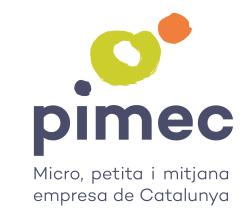 Valoración de PIMEC sobre los datos de paro del mesde marzo de 2020Barcelona, ​​2 de abril de 2020. Teniendo en cuenta los datos relativos al paro registrado publicadas por el Servicio Público de Empleo Estatal ya la afiliación media publicadas por el Ministerio de Trabajo, Migraciones y Seguridad Social, PIMEC destaca:El mes de marzo cierra con 417.047 personas inscritas en los registros del paro en Cataluña y 3.548.312 en España, lo que supone un aumento en relación al año anterior de +21.307 y +293.228 personas, respectivamente.Los efectos de la crisis del Covidien-19 se reflejan en el aumento del número de personas paradas. Así, en marzo, el paro aumenta en términos interanuales de un 5,4% en Cataluña y de forma mucho más severa en España (+ 9,0%). A partir de los datos sectoriales, la entidad destaca el hecho de que este aumento del número de parados, en términos interanuales en Cataluña, es muy elevado a los servicios (+ 7,8%), la construcción (+ 5,1% ) y, no tanto en la industria (3,2%). Por su parte, el paro se reduce a la agricultura (-7,4%) y los sin empleo anterior (-11,0%). El paro aumenta en todas las demarcaciones, + 8,2% en Tarragona, + 5,8% en Barcelona, ​​+ 3,0% en Girona y + 2,1% en Lleida.En relación al mes anterior, en Cataluña el paro aumenta en 21.833 personas (+ 5,5%), y en España de forma más intensa, donde aumenta en +302.265 personas (+ 9,3%). En Cataluña, este incremento del número de personas inscritas en los registros de los servicios de empleo es desigual en función del sector. Así, los parados de la construcción y de los servicios aumentan de forma muy intensa (+ 8,6% y + 6,1%, respectivamente), algo menos los de la industria (+ 3,8%) y prácticamente nada los del primario y los sin empleo anterior. Por demarcaciones, el paro aumenta de forma más intensa en Tarragona y Barcelona y menos en Girona y Lleida.Esta dinámica del paro registrado se superpone con caídas de la afiliación en términos interanuales en Cataluña (-0,3%) y en España (-0,2%) y de forma más intensa en relación al mes anterior, -1, 2% en Cataluña y -1,3% en España.Teniendo en cuenta que los trabajadores afectados por ERTE no se contabilizan como ocupados, todo apunta, que las empresas catalanas, como vía para ajustarse a la situación de crisis, están utilizando de forma prioritaria este instrumento temporal frente a la vía de la extinción definitiva de los contratos.Para salir de esta situación y dar cobertura a la continuidad empresarial, pide a las administraciones una amplia cobertura para facilitar la liquidez a las pymes, autónomos, pequeño comercio, ... tales como aplazamientos en el pago de impuestos y cotizaciones sociales.Por otra parte, PIMEC quiere destacar la necesidad de formación, se de incremento del paro, decomiso illoramesurade la empleabilidad. Después de que de Educación anunciara ayer el recorte a cero de las políticas deel empleo, PIMECincrementardemanael financiación para las políticas de formación.Departamento de Comunicaciónpremsa@pimec.org93 496 45 11Nota de prensa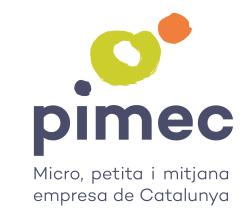 Departamento de Comunicaciónpremsa@pimec.org93 496 45 11Nota de prensa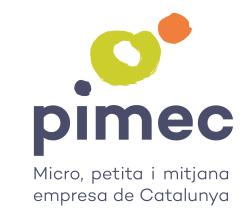 Departamento de Comunicaciónpremsa@pimec.org93 496 45 11Afiliación total a la SeguridadCataluña BarcelonaGironaLleidaTarragonaEspañasocialCataluña BarcelonaGironaLleidaTarragonaEspañasocialNúmero de afiliados33997882598370315.28018643229970619006760Variación interanual (%)-0,3%-0,3%-0,6%-0,1%-0,3%-0,2%Variación interanual (número)-10.719-7887-1774-94-964-36.817Variación intermensual (%)-1,2%-1,3%-0,6%-1,5%-0,7%-1,3%Variación intermensual (número)-41.015-34.199-1757-2826-2233-243469Número de paradosCataluñaBarcelonaGironaLleidaTarragonaEspañaAgricultura8.4002.5591.1222.5312.188159420industria45056344993.8412.0374.679300679construcción32.290228033.3181.7164.453319386servicios3063582259152886814.247373282502355sin empleo24.943186632.1301.2852.865266472total4170473044393927921816515133548312Variación interanual (%)CataluñaBarcelonaGironaLleidaTarragonaEspañaAgricultura-7,4%-6,3%-6,3%-9,4%-6,7%2,7%industria3,2%2,8%4,5%6,3%3,5%7,8%construcción5,1%4,6%0,6%6,5%10,7%22,1%servicios7,8%8,2%4,8%5,4%8,6%9,9%sin empleo-11,0%-10,2%-12,3%-16,3%-12,3%-5,7%total5,4%5,8%3,0%2,1%6,2%9,0%-6,2%Variación interanual (número)CataluñaBarcelonaGironaLleidaTarragonaEspañaAgricultura-668-173-75-262-1584.122industria1.40095416712115821651construcción1.5601.0032010543257805servicios2209117.0661.3227342.969225722sin empleo-3076-2125-299-250-402-16.072total2130716.7251.1354482.999293228Variación intermensual (%)CataluñaBarcelonaGironaLleidaTarragonaEspañaAgricultura0,8%-0,3%0,4%1,0%1,9%4,3%industria3,2%2,6%3,8%2,6%7,0%9,1%construcción8,6%7,9%6,1%8,5%14,3%22,9%servicios6,1%6,6%3,6%4,4%5,7%9,0%sin empleo0,9%0,9%1,9%-0,8%0,7%1,9%total5,5%5,8%3,6%3,8%6,1%9,3%Variación intermensual (número)CataluñaBarcelonaGironaLleidaTarragonaEspañaAgricultura64-8526416.520industria1.3778761425230725194construcción2.5521.66919213555659551servicios17.62014.0029985982.022206016sin empleo22016940-10214.984total2183316.7081.3778012.947302265